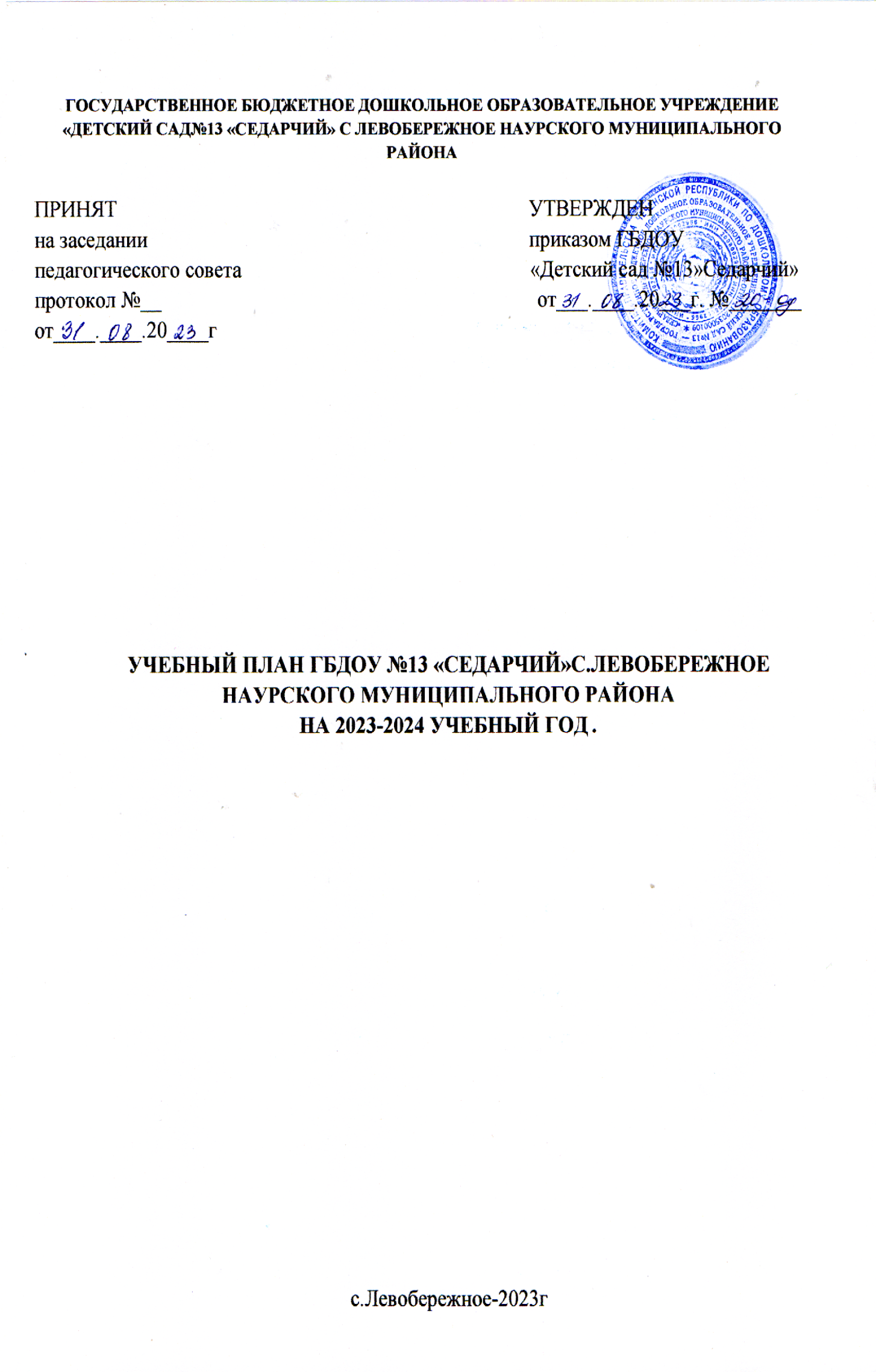 указанных четырех направлений позволяет осуществлять непрерывный образовательный процесс, охватывая все виды активности ребенка и делая его активным участником образовательного процесса.В Учебном плане мы представляем названия тематических недель для всех возрастных групп детского сада и тематических образовательных проектов для групп старшего дошкольного возраста (старшая и подготовительная к школе группы).Группа раннего возраста (дети в возрасте от 2 до 3 лет)Младшая группа (дети в возрасте от 3 до 4 лет)Средняя группа (дети в возрасте от 4 до 5 лет)Старшая группа (дети в возрасте от 5 до 6 лет)Подготовительная к школе группа (дети в возрасте от 6 до 7 лет)Обязательная частьОбязательная частьОбязательная частьВозрастВозрастВозрастВозрастВозрастВозрастВозрастОбразовательная областьСодержание образовательной области2-33-44-55-66-7Образовательная областьСодержание образовательной областиДлительность ООД (мин)1015202530Образовательная областьСодержание образовательной областиКоличество ООД  в  неделю10101013    14Образовательная областьСодержание образовательной областиКоличество ООД  в  месяц/годМ/ГМ/ГМ/ГМ/ГМ/ГФизическое развитиеФизическая культура12/10812/10812/10812/10812/108Познавательное развитие ФЭМП4/364/364/368/728/72Конструирование 4/364/364/364/364/36Формирование целостной картины мира /экология_4/364/364/368/72Речевое развитиеРазвитие речи4/364/364/3612/10812/108Художественно-эстетическое развитиеРисование4/364/364/368/728/72Художественно-эстетическое развитиеЛепка2/182/182/182/182/18Художественно-эстетическое развитиеАппликация2/182/182/182/182/18Художественно-эстетическое развитиеМузыка8/728/728/728/728/72Социально-коммуникативное развитиеВ интеграции и в течение дня во время режимных моментовВ интеграции и в течение дня во время режимных моментовВ интеграции и в течение дня во время режимных моментовВ интеграции и в течение дня во время режимных моментовВ интеграции и в течение дня во время режимных моментовЧасть, формируемая участниками образовательных отношенийЧасть, формируемая участниками образовательных отношенийЧасть, формируемая участниками образовательных отношенийЧасть, формируемая участниками образовательных отношенийЧасть, формируемая участниками образовательных отношенийЧасть, формируемая участниками образовательных отношенийЧасть, формируемая участниками образовательных отношенийЧасть, формируемая участниками образовательных отношенийПрограмма курса «Мой край родной» /развивающая программа для дошкольников от 3 до 7 летАвтор: Масаева З.В.Программа курса «Мой край родной» /развивающая программа для дошкольников от 3 до 7 летАвтор: Масаева З.В.Программа курса «Мой край родной» /развивающая программа для дошкольников от 3 до 7 летАвтор: Масаева З.В._2/184/364/364/36Программа «Сан къоман хазна» по духовно – нравственному воспитанию дошкольников от 4 до 7 летАвтор: Абдрахманова Ж.М., Джунаидов С.С.-_4/364/364/36Экономическое воспитание дошкольников: формирование предпосылок финансовой грамотностидля детей 5–7 лет. Москва 2018---4/364/36Физическое развитие дошкольников «Могушалла» Автор: С.-А.М. Аслаханов«Основы безопасности детей дошкольного возраста» под редакцией Авдеевой Н.Н., Князевой Н.Л., Стѐркиной Р.Б.В течение дня во время режимных моментовВ течение дня во время режимных моментовВ течение дня во время режимных моментовВ течение дня во время режимных моментовВ течение дня во время режимных моментовНеделяМесяц1-ая неделя2-ая неделя3-я неделя4-ая неделяСентябрьДетский садНаша группаНаши игрушкиНаш участокОктябрьОсень. Наш участок осеньюЧеловек. Части телаВзрослые в детском садуНаши книгиНоябрьОпасные предметыМои любимые игры и игрушкиМоя семьяРазноцветная неделяДекабрьЗима. Наш участок зимойЗимняя погодаЕлочка-красавица, детям очень нравитсяНовогодний праздникЯнварьЗимние игры и забавыНародная игрушкаДом и что есть в немФевральПосуда. Накрываем на столПродукты питанияМебельОдеждаМартМамин деньОбувьПрофессииНеделя детской книгиАпрельВесна. Наш участок веснойЖивотныеПтицыЧеловек. Части телаМайЦветыВ гостях у сказкиРыбыСкоро летоИюньИграем с водой и песком. Первые экспериментыМой домНеделя здоровьяТранспортИюльРазноцветная неделяДеревьяЯгоды и фруктыНасекомые: В гостях у мухи-цокотухиАвгустОдежда и обувьОвощиДомашние животныеЛюбимые сказкиНеделяМесяц1-ая неделя2-ая неделя3-я неделя4-ая неделяСентябрьМы пришли в детский сад. Давайте познакомимсяНаши игрушки в детском садуНаша группаНаш участокОктябрьНаши взрослые помощники в детском садуМалыши на осенней прогулкеМы играем вместе: наши игры и игрушкиНаша любимая еда: овощи и фруктыНоябрьНаша любимая еда: молоко и молочные продуктыДень и ночь – сутки прочьДомашние животныеКто живет в лесуДекабрьЗоопаркПришла зимаКто как к зиме приготовился (изготовление кормушек)Скоро праздник - Новый год!ЯнварьЗимние забавыПредметы вокруг нас: посудаПредметы вокруг нас: мебельФевральНаша одеждаНаша обувьПрофессииЗимняя пора!МартМамин праздникДомашний трудНаш домНаша семьяАпрельВеснаГород и селоВесной в деревнеВесна в городе. Подарки весныМайНаш календарь: будни и праздникиНаши книгиОпасные предметыСкоро лето!ИюньБезопасное поведение в природеБезопасность на водеНаблюдаем за насекомымиБезопасность дорожного движенияИюльСобираемся в путешествиеЛюбимые сказкиНародные игрушкиРастения на участке детского садаАвгустНеделя здоровьяПтицы в городеНеделя экспериментированияМы любим спортНеделяМесяц1-ая неделя2-ая неделя3-я неделя4-ая неделяСентябрьЗдравствуй, детский сад!Правила и безопасность дорожного движенияСвойства воздухаСезонные изменения в природе: Осень золотаяОктябрьОвощиЯгоды и фруктыДеревьяСреда обитания: Кто где живетНоябрьДикие звери и птицыДомашние животные и питомцыДом, в котором я живу Инфраструктура ближайшего окружения: мой дом. МебельДекабрьСезонные изменения в природе: Зимушка-зимаРастения и животные уголка природыИгрушки (из чего сделаны новогодние игрушки)Любимый праздник – Новый годЯнварьЗимние забавы.Неделя здоровьяМебельФевральПрофессииТранспорт ИнструментыДень защитника ОтечестваМартМеждународный женский деньПосудаБытовая техникаНеделя детской книгиАпрельСезонные изменения в природе: ВеснаДомашние животныеИнфраструктура ближайшего окружения: В магазине (в супермаркете)Неделя пожарной безопасностиМайПраздники и будниИнфраструктура ближайшего окружения: Моя улицаЧто такое времяБезопасное поведение в природеИюньСезонные изменения в природе: Встречаем летоСвойства водыБезопасное поведение у водыКомнатные растенияИюльДостопримечательности родного города (села)Одежда и обувьДома и зданияРазнообразие животныхАвгустСвойства природных материаловДекоративные растенияЧто за чудо эти сказкиЧто такое дружбаНеделяМесяц1-ая неделя2-ая неделя3-я неделя4-ая неделя5-я неделяСентябрьТН «Безопасность дорожного движения»ТН «Золотая осень»ТН «Деревья»ТН «Природные сообщества: лес»ТН «Природные сообщества: луг»ОктябрьТН «Грибы»ТН «Охрана природы: Красная книга»ТН «Дикие животные средней полосы России»ТН «Продукты питания: разнообразие продуктов»ТН «Продукты питания: разнообразие продуктов»НоябрьТН «Рукотворный мир»ТН «Рукотворный мир»ТН «Рукотворный мир»ТН «Рукотворный мир»ТН «Времена года: Зима»Ноябрь«Из истории одежды, обуви, головных уборов наших предков»«Из истории домов и башен»«Из истории национальной рукоделии»«Из истории посуды и столовых приборов»ДекабрьТН «Явления природы. Части суток»ТН «Народные праздники на Руси. Русский фольклор»ТН «Продукты питания: праздничные блюда»ТН «Общий праздник – Новый год!»ЯнварьТН «Зимние игры и забавы»ТН «Мы живем в России»ТН «Мой родной край»ТН «Явления общественной жизни: Праздники»ФевральТН «Телевидение»ТН «Детям об огне и пожаре»ТН «День защитника Отечества»ТН «Зимующие птицы нашего края»МартТН «Мамы всякие нужны. Мамы разные важны»ТН «Что нам стоит дом построить»ТН «Рукотворный мир: Транспорт»ТН «Рукотворный мир: Транспорт»ТН «Рукотворный мир: Транспорт»МартТН «Мамы всякие нужны. Мамы разные важны»ТН «Что нам стоит дом построить»«Наземный транспорт»«Водный транспорт»«Воздушный транспорт»АпрельТН «Ранняя весна»ТН «Покорение космоса»ТН «Вода»ТН «Инструменты и материалы»МайТН «Цветущая весна»ТН «День Победы»ТН «Травы»ТН «Насекомые»ТН «Перелетные птицы»ИюньДень защиты детей. ТН «Я – ребенок! И я имею право!»ТН «Наши любимые цветы»ТН  «Природные сообщества: Водоем»ТН «Лето красное пришло!»ТН «Неживая природа: горные породы и минералы»ИюльТематический образовательный проект «Народные промыслы России»Тематический образовательный проект «Народные промыслы России»Тематический образовательный проект «Народные промыслы России»Тематический образовательный проект «Народные промыслы России»Тематический образовательный проект «Народные промыслы России»Июль«Веселая Дымка»«Сине-голубая Гжель»«Золотая Хохлома»«Русская игрушка»«Веселый Городец»Август«Веселые игры»ТН «Польза от витаминов»ТН «Любимые книги»ТН «Физкультура и здоровье»НеделяМесяц1-ая неделя2-ая неделя3-я неделя4-ая неделя4-ая неделя5-я неделя5-я неделяСентябрьТН «Безопасность дорожного движения»ТН «Золотая осень»ТН «Деревья – наши друзья»ТН «Плоды осени: Овощи. Фрукты. Грибы»ТН «Плоды осени: Овощи. Фрукты. Грибы»ТН «Хлеб»ТН «Хлеб»ОктябрьТН «Домашние и дикие животные»ТН «Мой край родной»ТН «Мы живем в России»ТН «Москва – столица нашей Родины»ТН «Москва – столица нашей Родины»НоябрьТН «Россия-большая Родина»ТН «Моя Родина»ТН «Моя Родина»ТН «Моя Родина»ТН «Моя Родина»ТН «Моя Родина»ТН «Моя Родина»ТН «Моя Родина»НоябрьТН «Россия-большая Родина»«Мой край»«Мой родной город»«Природа родного края»«Наши национальные костюмы»«Наши национальные костюмы»ДекабрьТН «Зима»ТН «Чеченские обычаи – взаимопомощь и гостеприимство»ТН «Праздники Чеченской республики. «Чеченский фольклор»ТН «Общий праздник – Новый год!»ЯнварьТН «Зимние игры и забавы»ТН «Что из чего и для чего (о свойствах разных материалов)»ТН «Национальные инструменты Чеченской республики»ТН «Телевидение»ТН «Телевидение»ФевральТН «Свойства воды и воздуха»ТН «Детям об огне и пожаре»ТН «День защитника Отечества»ТН «Виды транспорта»МартТН «О любимой маме. Профессии наших мам»Человек и природаЧеловек и природаЧеловек и природаЧеловек и природаЧеловек и природаЧеловек и природаЧеловек и природаМартТН «О любимой маме. Профессии наших мам» «Лесные жители»«Богатство нашего края»«Красная книга»«Здоровье-залог привильного питания»«Здоровье-залог привильного питания»АпрельТН «Земля – наш дом во Вселенной»ТН «День космонавтики»ТН «Планета Океан: вода – источник жизни»ТН «Цветущая весна»МайТН «Мир растений»ТН «День Победы»ТН «По странам и континентам»ТН «По странам и континентам»ТН «Лето пришло!»ТН «Лето пришло!»МайТН «Мир растений»ТН «День Победы»ЕвропаАзияТН «Лето пришло!»ТН «Лето пришло!»ИюньДень защиты детей. ТН «Я – ребенок! И я имею право!»ТН «Наши любимые писатели»ТН «Мир сказок»ТН «Физкультура и здоровье»ИюльТематический образовательный проект «Народные промыслы России»Тематический образовательный проект «Народные промыслы России»Тематический образовательный проект «Народные промыслы России»Тематический образовательный проект «Народные промыслы России»Тематический образовательный проект «Народные промыслы России»Тематический образовательный проект «Народные промыслы России»Тематический образовательный проект «Народные промыслы России»Тематический образовательный проект «Народные промыслы России»Тематический образовательный проект «Народные промыслы России»Июль«Сине-голубая Гжель»«Золотая Хохлома»«Русская игрушка»«Дымковская игрушка»«Веселый Городец»«Веселый Городец»АвгустТН «Веселые игры»ТН «Любимые книги»ТН «Скоро в школу!»ТН «Скоро в школу!»ТН «Скоро в школу!»ТН «Скоро в школу!»ТН «Скоро в школу!»